扫描以下二维码进行报名: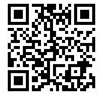 